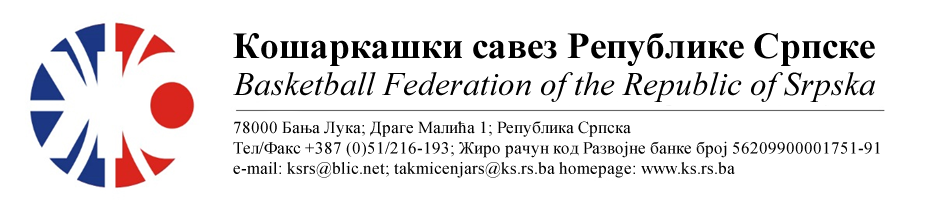 ПОДРУЧНИ КОШАРКАШКИ САВЕЗ БИЈЕЉИНАБИЛТЕН БР. 4 (пионири)Такмичарска сезона 2022/2023ТАБЕЛА :* УТ – Број одиграних утакмица, ПОБ – Број остварених побједа, ПОР – Број пораза, КПО – Бројпостигнутих поена, КПР – Број примљених поена, КР – Кош разлика, БОД – Број Бодова.ОДЛУКЕ :Одигране утакмице региструју се постигнутим резултатом.Кажњава се КК Милићи са......................................................15 КМ-због досуђене ТГ играчу Бајић А.(Тачка 11.2.4.1 Пропозиција, веза Тачка 11.4)ОСТАЛА САОПШТЕЊА:Изречене новчане казне уплатити одмах, а најкасније у року од 5 (пет) дана од правоснажности одлука (Тачка 11.5. Пропозиција такмичења).Комесар ПКС БијељинаМиодраг Ивановић с.р.Утакмица16Слободна екипаОКК РУДАР 2015РезултатУтакмица16Утакмица16Утакмица17КК МИЛИЋИКК ЗВОРНИК БАСКЕТРезултатУтакмица17Видовић/Боровина, МарјановићВидовић/Боровина, Марјановић45:73 (08:21, 12:24, 15:10, 10:18)Утакмица17Досуђена ТГ играчу домаће екипе Бајић А.Досуђена ТГ играчу домаће екипе Бајић А.Досуђена ТГ играчу домаће екипе Бајић А.Утакмица18КК РАДНИК БНБКК ЛАВОВИРезултатУтакмица18Пантић/Тешановић, ТомићПантић/Тешановић, Томић48:60(12:16, 12:10, 12:17, 12:17)Утакмица18Без примједби.Без примједби.Без примједби.Утакмица19ОКК ДРИНА ПРИНЦИПКК 10. АВГУСТРезултатУтакмица19Рикић/Мајсторовић, ТијанићРикић/Мајсторовић, Тијанић32:65(04:35, 11:05, 12:10, 05:15)Утакмица19Без примједби.Без примједби.Без примједби.Утакмица20КК БРАТУНАЦСлободна екипаРезултатУтакмица20Утакмица20ЕКИПАУТПОБПОРКПОКПРКРБОД1КК 10.АВГУСТ33019398+9562КК ЛАВОВИ321173172+153КК ЗВОРНИК БАСКЕТ22016080+8044ОКК ДРИНА ПРИНЦИП211126117+935КК МИЛИЋИ20270116-4626ОКК РУДАР 201520278163-8527КК РАДНИК БНБ1014860-1218КК БРАТУНАЦ1015294-421